LUONNOS 8.9.2023Hallituksen esitys eduskunnalle laiksi yleisestä asumistuesta annetun lain muuttamisesta—————SisällysEsityksen pääasiallinen sisältö	1PERUSTELUT	31 Asian tausta ja valmistelu	31.1 Tausta	31.2 Valmistelu	32 Nykytila ja sen arviointi	43 Tavoitteet	94 Ehdotukset ja niiden vaikutukset	94.1 Keskeiset ehdotukset	94.2 Pääasialliset vaikutukset	94.2.1 Taloudelliset vaikutukset	94.2.1.1 Vaikutukset kotitalouksien taloudelliseen asemaan	94.2.1.2 Vaikutukset valtion ja kuntien kustannuksiin	184.2.1.3 Vaikutukset työllisyyteen ja työnteon taloudellisiin kannustimiin	194.2.1.4 Vaikutukset asuntomarkkinoihin	204.2.2 Vaikutukset Kansaneläkelaitoksen toimintaan	214.2.3 Vaikutukset muutoksenhakuelinten toimintaan	215 Muut toteuttamisvaihtoehdot	216 Lausuntopalaute	217 Säännöskohtaisen perustelut	217.1 Laki yleisestä asumistuesta annetun lain muuttamisesta	218 Voimaantulo	229 Suhde muihin esityksiin	229.1 Esityksen riippuvuus muista esityksistä	229.2 Suhde talousarvioesitykseen	2310 Suhde perustuslakiin ja säätämisjärjestys	23Lakiehdotus	25Laki yleisestä asumistuesta annetun lain muuttamisesta	25Liite	28Rinnakkaisteksti	28Laki yleisestä asumistuesta annetun lain muuttamisesta	28PonsiEdellä esitetyn perusteella annetaan eduskunnan hyväksyttäväksi seuraava lakiehdotus:Petteri OrpoSosiaaliturvaministeri Sanni Grahn-Laasonen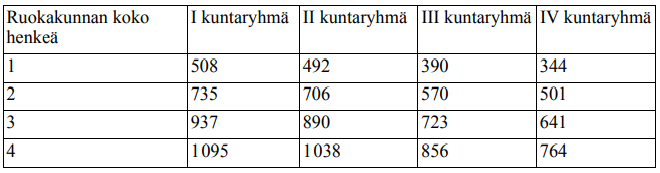 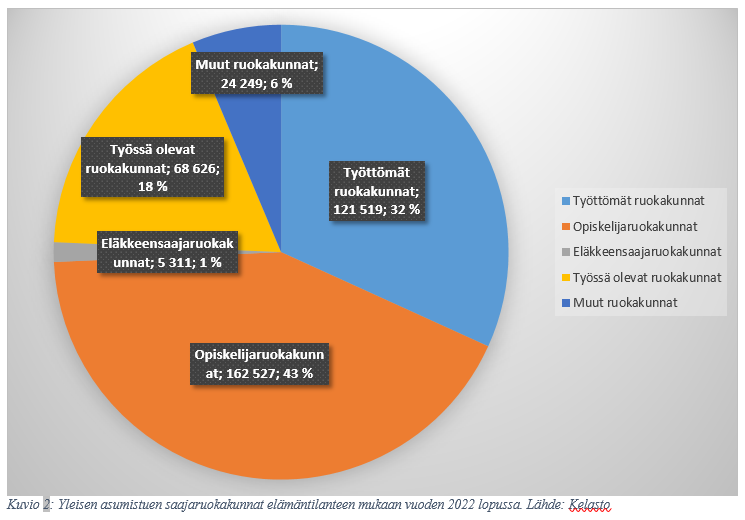 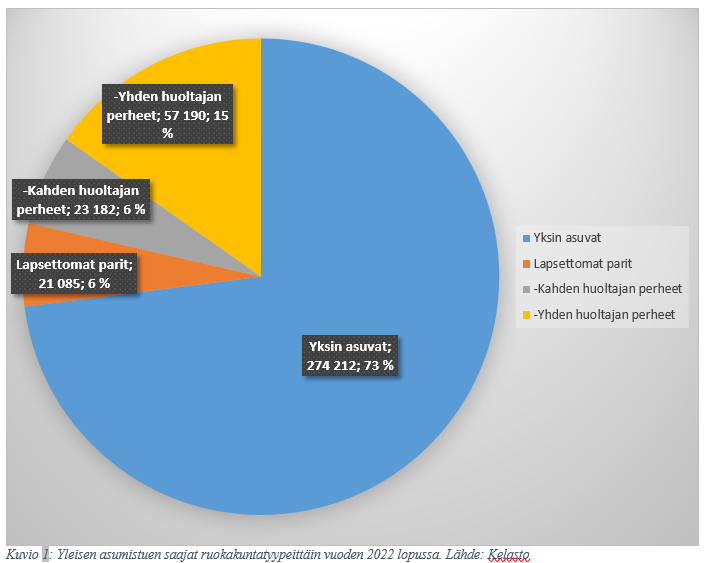 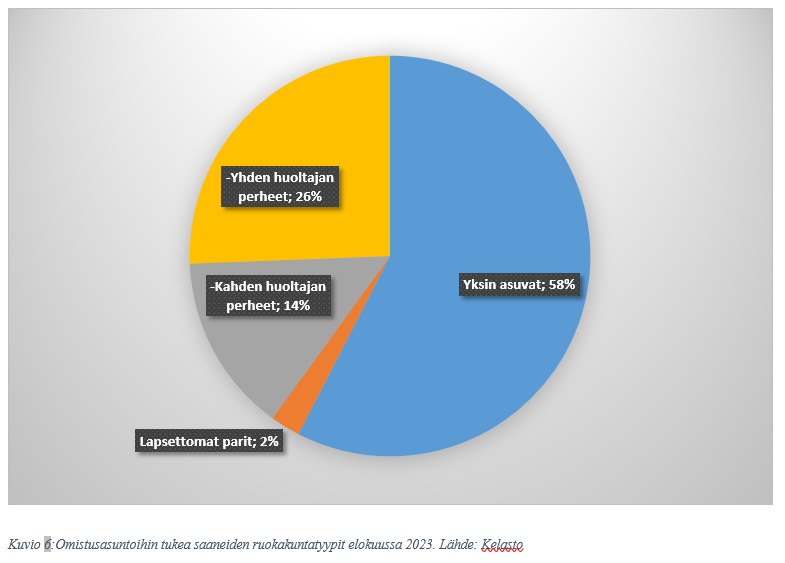 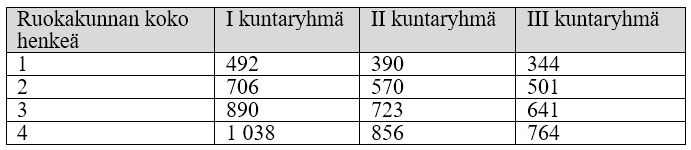 